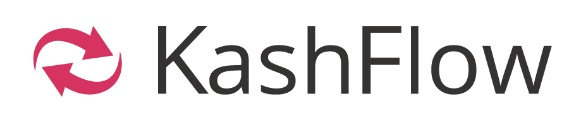 SAGE EXPORT FEEDBACK FORMClient UsernameClient PasswordItemSageKashFlowTrial Balance To Date✔✘Profit & Loss To Date✔✘Balance Sheet To Date✔✘Debtors Control Balance To Date✔✘Creditors Control Balance To Date✔✘Input VAT Balance To Date✔✘Output VAT Balance To Date✔✘VAT Control Balance To Date✔✘Integrity of Nominals/CoA (all matching?)✔✘Notes - if you notice any problems, issues or inaccuracies, please include;Notes - if you notice any problems, issues or inaccuracies, please include;Notes - if you notice any problems, issues or inaccuracies, please include;Notes - if you notice any problems, issues or inaccuracies, please include;